§4116.  Nonforfeiture benefits, cash surrender values, certificate loans and other optionsA society may grant paid-up nonforfeiture benefits, cash surrender values, certificate loans and such other options as its laws may permit. As to certificates issued on and after January 1, 1970 a society shall grant at least one paid-up nonforfeiture benefit; except in the case of pure endowment, annuity or reversionary annuity contracts, reducing term insurance contracts or contracts of term insurance of uniform amount of 15 years or less expiring before age 66.  [PL 1973, c. 625, §153 (AMD).]In the case of certificates other than those for which reserves are computed on the Commissioners 1941 Standard Ordinary Mortality Table, the Commissioners 1941 Standard Industrial Table, the Commissioners 1958 Standard Ordinary Mortality Table, or such later tables as authorized for use by domestic life insurers, the value of every paid-up nonforfeiture benefit and the amount of any cash surrender value, loan or other option granted shall not be less than the excess, if any, of 1 over 2 as follows:  [PL 1987, c. 606, §1 (AMD).]1.   The reserve under the certificate determined on the basis specified in the certificate; and[PL 1969, c. 132, §1 (NEW).]2.   The sum of any indebtedness to the society on the certificate, including interest due and accrued, and a surrender charge equal to 2 1/2% of the face amount of the certificate, which, in the case of insurance on the lives of children, shall be the ultimate face amount of the certificate, if death benefits provided therein are graded.[PL 1969, c. 132, §1 (NEW).]However, in the case of certificates issued on a substandard basis or in the case of certificates, the reserves for which are computed upon the American Men Ultimate Table of Mortality, the term of any extended insurance benefit granted including accompanying pure endowment, if any, may be computed upon the rates of mortality not greater than 130% of those shown by the mortality table specified in the certificate for the computation of the reserve.  [PL 1969, c. 132, §1 (NEW).]In the case of certificates for which reserves are computed on the Commissioners 1941 Standard Ordinary Mortality Table, the Commissioners 1941 Standard Industrial Table, the Commissioners 1958 Standard Ordinary Mortality Table, or such later tables as authorized for use by domestic life insurers, every paid-up nonforfeiture benefit and the amount of any cash surrender value, loan or other option granted shall not be less than the corresponding amount ascertained in accordance with the provisions of the laws of this State applicable to life insurers issuing policies containing like insurance benefits based upon such tables.  [PL 1987, c. 606, §1 (AMD).]SECTION HISTORYPL 1969, c. 132, §1 (NEW). PL 1973, c. 625, §153 (AMD). PL 1987, c. 606, §1 (AMD). The State of Maine claims a copyright in its codified statutes. If you intend to republish this material, we require that you include the following disclaimer in your publication:All copyrights and other rights to statutory text are reserved by the State of Maine. The text included in this publication reflects changes made through the First Regular and First Special Session of the 131st Maine Legislature and is current through November 1. 2023
                    . The text is subject to change without notice. It is a version that has not been officially certified by the Secretary of State. Refer to the Maine Revised Statutes Annotated and supplements for certified text.
                The Office of the Revisor of Statutes also requests that you send us one copy of any statutory publication you may produce. Our goal is not to restrict publishing activity, but to keep track of who is publishing what, to identify any needless duplication and to preserve the State's copyright rights.PLEASE NOTE: The Revisor's Office cannot perform research for or provide legal advice or interpretation of Maine law to the public. If you need legal assistance, please contact a qualified attorney.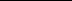 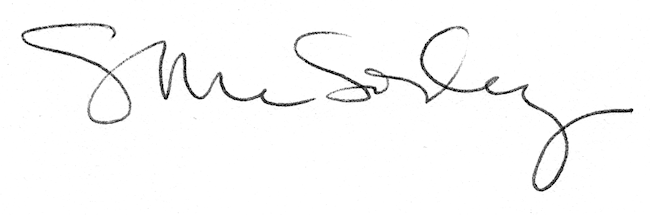 